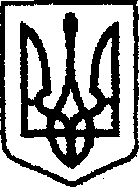 У К Р А Ї Н Ачернігівська обласна державна адміністраціяУПРАВЛІННЯ  КАПІТАЛЬНОГО БУДІВНИЦТВАН А К А ЗПро затвердження положення про сектор юридичного забезпечення УправлінняВідповідно до постанови Кабінету Міністрів України №805 від 09.09.2020 «Про внесення змін до постанови Кабінету Міністрів України від 26 листопада 2008 р. №1040 та визнання такою, що втратила чинність, постанови Кабінету Міністрів України від 14 грудня 2001 р. №1693»,наказую:1. Затвердити положення про сектор юридичного забезпечення Управліннякапітального будівництва Чернігівської обласної державної адміністрації, згідноз додатком.2. Сектору юридичного забезпечення Управління переглянути посадові інструкції працівників та внести відповідні зміни до них.3. Визнати таким, що втратив чинність п.2 наказу начальника Управління від 11.05.2019 №125 «Про затвердження положень про структурні підрозділи Управління».4. Контроль за виконанням наказу залишаю за собою.Начальник                                                                             Богдан КРИВЕНКОвід 17 листопада 2020 р.      Чернігів№ 307